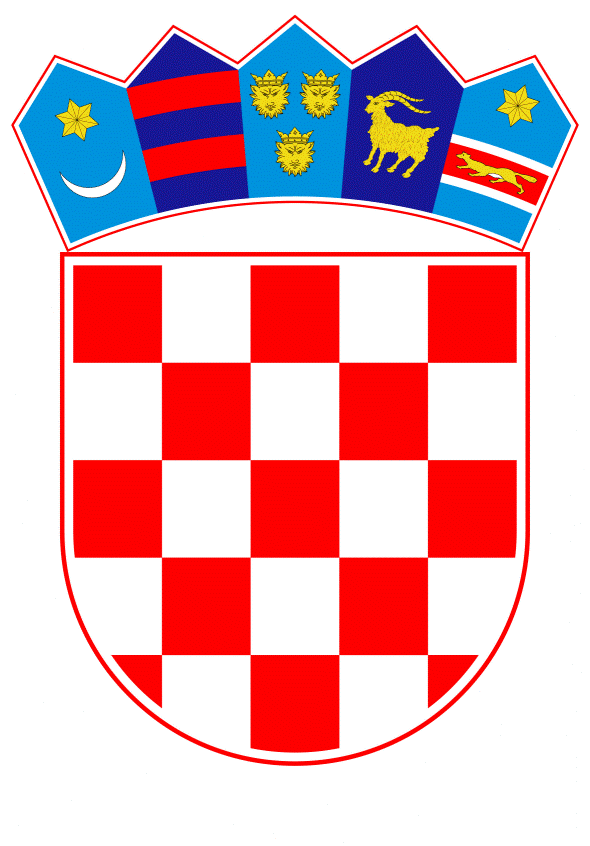 VLADA REPUBLIKE HRVATSKEZagreb, 28. svibnja 2020.______________________________________________________________________________________________________________________________________________________________________________________________________________________________Banski dvori | Trg Sv. Marka 2  | 10000 Zagreb | tel. 01 4569 222 | vlada.gov.hrPrijedlogNa temelju članka 80. stavka 4. točke 2. Zakona o pomorskom dobru i morskim lukama (Narodne novine, br. 158/03, 100/04, 141/06, 38/09, 123/11 – Odluka Ustavnog suda Republike Hrvatske, 56/16 i 98/19), Vlada Republike Hrvatske je na sjednici održanoj _____________ 2020. godine donijelaO D L U K U o izmjeni Odluke o koncesiji na pomorskom dobru u svrhu izgradnje i gospodarskog korištenja luke posebne namjene - luke nautičkog turizma - "Marina Gruž", na dijelu k.o. Gruž, na području Grada DubrovnikaI.U Odluci o koncesiji na pomorskom dobru u svrhu izgradnje i gospodarskog korištenja luke posebne namjene – luke nautičkog turizma „Marina Gruž“ na dijelu k.o. Gruž (Narodne novine, br. 62/15 i 66/18) u točki III. stavku 3. riječi: „4 (četiri)“ zamjenjuju se riječima „6 (šest)“.II.Na temelju ove Odluke ovlašćuje se ministar mora, prometa i infrastrukture da sklopi dodatak broj 2 Ugovoru o koncesiji u roku 90 dana od dana objave ove Odluke u Narodnim novinama.III.Ova Odluka stupa na snagu danom donošenja, a objavit će se u Narodnim novinama.Klasa: Urbroj: Zagreb,PREDSJEDNIK
mr. sc. Andrej PlenkovićOBRAZLOŽENJEOvo Ministarstvo zaprimilo je molbu trgovačkog društva LAGUNA TRADE d.o.o., ovlaštenika koncesije na pomorskom dobru u svrhu izgradnje i gospodarskog korištenja luke posebne namjene - luke nautičkog turizma – „Marina Gruž" da mu se produži rok za dostavu uporabne dozvole za bazen B.Naime, Odlukom o koncesiji na pomorskom dobru u svrhu izgradnje i gospodarskog korištenja luke posebne namjene - luke nautičkog turizma – „Marina Gruž", na dijelu k.o. Gruž, na području Grada Dubrovnika („Narodne novine“ 62/2015, 66/2018), ovlaštenik koncesije zadužen je u roku od četiri godine dovršiti izgradnju luke i predaju uporabne dozvole davatelju koncesije. Rok je istekao dana 1. siječnja 2020. godine, međutim, zahtjev je podnesen pravodobno, 13. prosinca 2019. godine. Okolnosti zbog kojih se traži dodatno produljenje roka predaje uporabne dozvole nisu se promijenile, a do njih je došlo bez krivnje ovlaštenika koncesije. Naime, izgradnja luke posebne namjene – luke nautičkog turizma planirana je u dvije faze. Građevine su izgrađene, a za fazu A – bazen A ishođena je uporabna dozvola. Izgradnja faze B je također u najvećoj mjeri dovršena, međutim ishođenje uporabne dozvole je povezano s izgradnjom Lapadske obale, projekta rekonstrukcije postojeće Lapadske obale, to jest, izgradnjom šetnice s infrastrukturnim priključcima i gradnjom priobalnog područja. Nositelj tog projekta nije ovlaštenik koncesije već Grad Dubrovnik. Luka Marina Gruž je, po izgradnji šetnice, trebala imati spoj s kopnom  kao i pristup obalnoj infrastrukturi za Bazen B luke. Budući da nije došlo do takve rekonstrukcije te, posljedično, nije omogućen pristup Bazenu B luke niti je omogućena opskrba istog infrastrukturom (vodovod, odvodnja, električna energija), luka ne može dobiti Uporabnu dozvolu. U prilog tome priložena je 1. Izmjena i dopuna Lokacijske dozvole KLASA: UP/I-350-05/16-01/000180, URBROJ: 531-06-1-2-17-0004, u kojoj se kao preduvjet ishođenja uporabne dozvole navodi da za bazen B (etapa B) može biti ishođena uporabna dozvola za fazu B1 i fazu B2.1., uz uvjet osiguranja pristupa morskim putem iz bazena A. Nadalje, za fazu B2 može se izdati građevinska dozvola tek po ishođenoj građevinskoj dozvoli za rekonstrukciju i proširenje prometnice Lapadska obala, čija je, pak,  izgradnja je uvjet za izdavanje uporabne dozvole za fazu B2.2. Za bazen A ishođena je Uporabna dozvola, KLASA: UP/I-361-05/18-01/0068, URBROJ: 531-06-3-3-19-0029. koja je u prilogu Prijedloga kao dokaz da ovlaštenik sukladno Odluci o koncesiji na pomorskom dobru u svrhu izgradnje i gospodarskog korištenja luke posebne namjene – luke nautičkog turizma „Gruž“ gradi i ulaže u koncesionirano pomorsko dobro sukladno Odluci i Ugovoru o koncesiji. Međutim, budući da je projekt rekonstrukcije Lapadske obale projekt čiji je nositelj Grad Dubrovnik, ovlaštenik koncesije nema utjecaja na rok ishođenja građevinske dozvole i izgradnje prometnice Lapadska obala. Međutim, razumno je očekivati kako će se te okolnosti promijeniti i projekt završiti do roka određenog ovom izmjenom odluke.Sukladno navedenom, ovo Ministarstvo smatra zahtjev ovlaštenika koncesije opravdanim, budući da se radi o okolnostima na koje ovlaštenik koncesije nije mogao utjecati niti nastup kojih nije mogao spriječiti niti pažnjom dobrog gospodarstvenika. Dodatno, bitno je naglasiti kako ovlaštenik uredno plaća stalni dio koncesijske naknade u iznosu od 435.416,00 kuna godišnje, a u luku posebne namjene – luku nautičkog turizma sveukupno će biti uloženo 77.695.930,00 kuna.Sukladno navedenom, izrađen je Prijedlog odluke o izmjenama Odluke o koncesiji na pomorskom dobru u svrhu izgradnje i gospodarskog korištenja luke posebne namjene – luke nautičkog turizma „Marina Gruž“.Predlagatelj:Ministarstvo mora, prometa i infrastrukturePredmet:Prijedlog odluke o izmjeni Odluke o koncesiji na pomorskom dobru u svrhu izgradnje i gospodarskog korištenja luke posebne namjene - luke nautičkog turizma - "Marina Gruž", na dijelu k.o. Gruž, na području Grada Dubrovnika